السيرة الذاتية المختصرة (صفحتان بحد أقصى)Short CV (Two pages maximum)البيانات الأساسيةBasic information      الاسم باللغة العربية:مجدي إسماعيل عبد العزيز مجدي إسماعيل عبد العزيز مجدي إسماعيل عبد العزيز مجدي إسماعيل عبد العزيز Magdi Ismaiel Abdelaziz Magdi Ismaiel Abdelaziz Magdi Ismaiel Abdelaziz Full Name in English: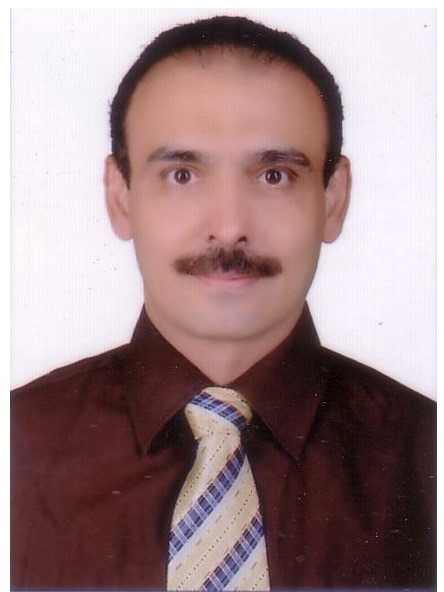 المؤهلات العلمية:الدكتوراه - فاكهة - بساتين - زراعةالدكتوراه - فاكهة - بساتين - زراعةالدكتوراه - فاكهة - بساتين - زراعةالدكتوراه - فاكهة - بساتين - زراعةPh. D. Pomology - Horticulture - Agriculture Ph. D. Pomology - Horticulture - Agriculture Ph. D. Pomology - Horticulture - Agriculture Scientific qualifications:الوظيفة الحالية:مدرس بكلية الزراعة جامعة قناة السويس مدرس بكلية الزراعة جامعة قناة السويس مدرس بكلية الزراعة جامعة قناة السويس مدرس بكلية الزراعة جامعة قناة السويس Lecturer - Faculty of Agriculture - Suez Canal University Lecturer - Faculty of Agriculture - Suez Canal University Lecturer - Faculty of Agriculture - Suez Canal University Current position:                                                                                                      مجال التميز البحثي والتخصص الدقيق ( لا يزيد عن 100 كلمة)اكثار نباتات الفاكهة - رعاية شتلات الفاكهة - معاملات رعاية شتلات ونباتات الفاكهة - إدارة بساتين الفاكهة - ري وتسميد وتقليم نباتات الفاكهة - معاملات زيادة إنتاجية نباتات الفاكهة - معاملات ما قبل وبعد حصاد وتخزين ثمار نباتات الفاكهة لزيادة جودة المحصولاكثار نباتات الفاكهة - رعاية شتلات الفاكهة - معاملات رعاية شتلات ونباتات الفاكهة - إدارة بساتين الفاكهة - ري وتسميد وتقليم نباتات الفاكهة - معاملات زيادة إنتاجية نباتات الفاكهة - معاملات ما قبل وبعد حصاد وتخزين ثمار نباتات الفاكهة لزيادة جودة المحصولاكثار نباتات الفاكهة - رعاية شتلات الفاكهة - معاملات رعاية شتلات ونباتات الفاكهة - إدارة بساتين الفاكهة - ري وتسميد وتقليم نباتات الفاكهة - معاملات زيادة إنتاجية نباتات الفاكهة - معاملات ما قبل وبعد حصاد وتخزين ثمار نباتات الفاكهة لزيادة جودة المحصولاكثار نباتات الفاكهة - رعاية شتلات الفاكهة - معاملات رعاية شتلات ونباتات الفاكهة - إدارة بساتين الفاكهة - ري وتسميد وتقليم نباتات الفاكهة - معاملات زيادة إنتاجية نباتات الفاكهة - معاملات ما قبل وبعد حصاد وتخزين ثمار نباتات الفاكهة لزيادة جودة المحصولFruit Nursery treatment to improve its health and productivity - cultivation and propagation of fruit plants - fruit orchards management - preharvest treatment of fruit trees and postharvest of its fruitsFruit Nursery treatment to improve its health and productivity - cultivation and propagation of fruit plants - fruit orchards management - preharvest treatment of fruit trees and postharvest of its fruitsFruit Nursery treatment to improve its health and productivity - cultivation and propagation of fruit plants - fruit orchards management - preharvest treatment of fruit trees and postharvest of its fruitsSpecialty (± 100 Words)Magdiegypt@yahoo.com Magdiegypt@yahoo.com Email:Fax:Fax:01220555305Mobile Phone:Contact Information:الإنجازات العلمية:Scientific Achievements: ORCID No. البحوث المحلية:البحوث على Scopus:براءات الاختراع:Patents: Submitted patent(s):Title of the patent:No. of the patent:Submitted patent(s):Title of the patent:No. of the patent:Submitted patent(s):Title of the patent:No. of the patent:Granted Patent(s):Title of the patent:No. of the patent:قائمة الرسائل التي أشرف عليها:قائمة الرسائل التي أشرف عليها:Supervision: Supervision: Supervision: عدد رسائل الماجستير:٢عدد رسائل الدكتوراه:المشاريع البحثية (Projects):الجهة الداعمة: